PREFEITURA MUNICIPAL DE CARATINGA/MG - Extrato de Resultado – Pregão Presencial nº. 80/2019. Objeto: Contratação de empresa para fornecimento de um elevador hidráulico e uma batedeira de cereais para trator, atendendo as necessidades da Secretaria de Obras Públicas e de Agricultura do Município de Caratinga. Vencedor com menor preço por item: COMERCIAL LICITA MAQUINAS EIRELI: item 02 - Valor global final: R$ 6.600,00 (seis mil e seiscentos reais); AGRO-VALE MURIAÉ MÁQUINAS AGRÍCOLAS EIRELI: item 01 – Valor global final: R$ 9.700,00 (nove mil e setecentos reais). Caratinga/MG, 25 de setembro de 2019. Bruno César Veríssimo Gomes – Pregoeiro.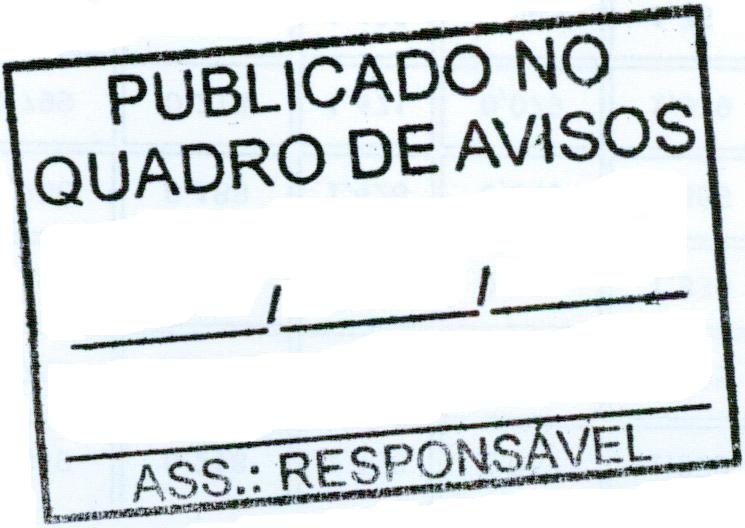 